DeclaraçãoEu, ________________________________________, encarregado de educação do aluno_______________________________________, número __da turma______ do ___ º ano, da escola _____________________________ declaro que:□ autorizo□ não autorizo, que o meu educando seja encaminhado/acompanhado pelo técnico de saúde/enfermeira da Saúde Escolar.____/____ / 20____	                                           O Encarregado de Educação				_______________________________________------------------------------------------------------------------------------------------------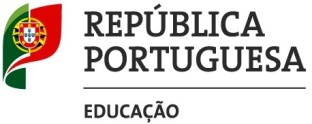 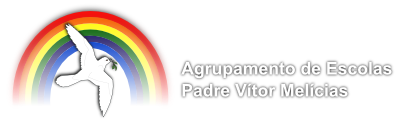 	DeclaraçãoEu, ________________________________________, encarregado de educação do aluno_______________________________________, número __da turma______ do ___ º ano, da escola _____________________________ declaro que:□ autorizo □ não autorizo, que o meu educando seja encaminhado/acompanhado pelo técnico de saúde/enfermeira da Saúde Escolar.__/__ / 20___			            O Encarregado de Educação				___________________________________